ПРОЕКТ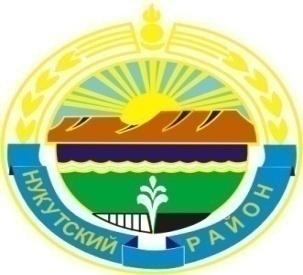 Муниципальное образование «Нукутский район»                     ДУМА МУНИЦИПАЛЬНОГО ОБРАЗОВАНИЯ«НУКУТСКИЙ РАЙОН»Шестой созывРЕШЕНИЕ___   апреля  2019                                                       № ___                                                   п. НовонукутскийО внесении изменений в Положение об оплате труда муниципальных служащих муниципального образования «Нукутский район» Руководствуясь статьями 5, 22 Федерального закона от 02 марта 2007 года № 25-ФЗ «О муниципальной службе в Российской Федерации», статьёй 53 Федерального закона от 06 октября 2003 года № 131-ФЗ «Об общих принципах организации местного самоуправления в Российской Федерации, статьёй 10 Закона Иркутской области от 15 октября 2007 года № 88-ОЗ «Об отдельных вопросах муниципальной службы в Иркутской области,  Закона Иркутской области от 15 октября 2007 года № 89-ОЗ «О реестре должностей муниципальной службы в Иркутской области и соотношении должностей муниципальной службы и должностей государственной гражданской службы Иркутской области», постановления Губернатора Иркутской области от 16 ноября 2007 года № 536-п «О размерах должностных окладов и ежемесячного денежного поощрения государственных гражданских служащих Иркутской области», распоряжения Администрации муниципального образования «Нукутский район» от 15 марта 2019 года № 70 «Об увеличении (индексации) размеров окладов месячного денежного содержания муниципальных служащих», статьёй 63 Устава муниципального образования «Нукутский район», ДумаРЕШИЛА:Внести в Положение об оплате труда муниципальных служащих муниципального образования «Нукутский район», утвержденное решением Думы муниципального образования «Нукутский район» от 26 декабря 2016 года № 76 (в редакции решения Думы МО «Нукутский район» от 03 февраля 2017 года № 1) следующие изменения: подпункт 5 пункта 1.5. главы 1изложить в следующей редакции:«5) премий за выполнение особо важных и сложных заданий – в размере 7 должностных окладов;». пункт 3.3.2. раздела 3 главы 3 изложить в следующей редакции: «Исчисление стажа муниципальной службы и зачет в него иных периодов трудовой деятельности осуществляется в соответствии с Законом Иркутской области от 15 октября 2007 года № 88-ОЗ «Об отдельных вопросах муниципальной службы в Иркутской области».»;  раздел 9 главы 3 изложить следующей редакции:«9.1. Муниципальному служащему предоставляется  материальная помощь в размере одного минимального размера оплаты труда один раз в текущем календарном году при наступлении одного из следующих случаев:1) регистрация брака муниципального служащего (на основании свидетельства о регистрации брака);2) рождение ребенка у муниципального служащего (на основании свидетельства о рождении ребёнка);3) причинение муниципальному служащему материального ущерба в результате стихийных бедствий, квартирной кражи, грабежа, иного противоправного посягательства на жизнь, здоровье, имущество муниципального служащего (на основании документов из соответствующих органов);4) в связи с юбилейными датами муниципального служащего (50, 55, 60, 65 лет);5) смерти члена (-ов) семьи муниципального служащего (на основании свидетельства о смерти);6) смерти муниципального служащего (материальная помощь выплачивается члену семьи муниципального служащего, первым обратившемся с письменным заявлением). Членами семьи муниципального служащего согласно настоящего Положения понимаются его супруга (супруг), дети, родители (на основании свидетельства о смерти, документы, подтверждающие родство с умершим);7) длительного лечения муниципального служащего или осуществления длительного ухода за больным членом семьи более двух месяцев подряд, приобретения дорогостоящих медикаментов (на основании листка нетрудоспособности, документов, подтверждающих приобретение лекарств).9.2. Право на получение материальной помощи у муниципального служащего возникает со дня замещения должности муниципальной службы.9.3. Для выплаты материальной помощи муниципальный служащий представляет на имя руководителя органа местного самоуправления заявление с приложением к нему документов, подтверждающих наличие оснований для выплаты материальной помощи, за исключением случая выплаты материальной помощи, предусмотренного подпунктом 4 пункта 9.1 настоящего Положения. В отношении председателя Контрольно-счетной комиссии решение принимает председатель Думы муниципального образования  «Нукутский район». Решение о выплате материальной помощи принимается в течение 10 рабочих дней со дня регистрации заявления муниципального служащего за её получением с необходимыми документами. Выплата материальной помощи производится в  ближайший после рассмотрения день, установленный для выплаты заработной платы.9.4. Если муниципальным служащим не реализовано право на получение материальной помощи в текущем календарном году по основаниям, предусмотренным пунктом 9.1 настоящего Положения, материальная помощь выплачивается в четвертом квартале текущего календарного года в размере одного должностного оклада. При этом письменного заявления не требуется.9.5. Муниципальным служащим, получившим материальную помощь в текущем календарном году в соответствии с пунктом 9.1 настоящего Положения, материальная помощь по основаниям, предусмотренным 9.4  настоящего Положения, в текущем календарном году не выплачивается.9.6. Решение о выплате материальной помощи оформляется правовым актом представителя нанимателя.9.7. При увольнении с муниципальной службы в течение текущего календарного года, за исключением случаев увольнения за виновные действия, муниципальному служащему, не реализовавшему право на получение материальной помощи в текущем календарном году, материальная помощь выплачивается одновременно с расчетом при увольнении пропорционально отработанному времени.».1.4. изложить Приложение 1 в новой редакции (Приложение 1);1.5. изложить Приложение 2 в новой редакции (Приложение 2);2. Опубликовать настоящее решение в печатном издании «Официальный курьер» и разместить на официальном сайте муниципального образования «Нукутский район».Председатель Думы муниципального Образования «Нукутский район»							   К.М. БаторовМэр МО «Нукутский район»						               С.Г. ГомбоевПриложение 1к решению ДумыМО «Нукутский район»от_______ № __Приложение 1к Положению об оплате труда  муниципальных служащих муниципального образования «Нукутский район»1. РАЗМЕРЫ ДОЛЖНОСТНЫХ ОКЛАДОВ И ЕЖЕМЕСЯЧНОГО ДЕНЕЖНОГО ПООЩРЕНИЯ МУНИЦИПАЛЬНЫХ СЛУЖАЩИХ АДМИНИСТРАЦИИ МУНИЦИПАЛЬНОГО ОБРАЗОВАНИЯ «НУКУТСКИЙ РАЙОН»2. РАЗМЕРЫ ДОЛЖНОСТНЫХ ОКЛАДОВ И ЕЖЕМЕСЯЧНОГО ДЕНЕЖНОГО ПООЩРЕНИЯ МУНИЦИПАЛЬНЫХ СЛУЖАЩИХ КОНТРОЛЬНО-СЧЕТНОЙ КОМИССИИ МУНИЦИПАЛЬНОГО ОБРАЗОВАНИЯ «НУКУТСКИЙ РАЙОН»3. РАЗМЕРЫ ДОЛЖНОСТНЫХ ОКЛАДОВ И ЕЖЕМЕСЯЧНОГО ДЕНЕЖНОГО ПООЩРЕНИЯ МУНИЦИПАЛЬНЫХ СЛУЖАЩИХ ДУМЫ МУНИЦИПАЛЬНОГО ОБРАЗОВАНИЯ «НУКУТСКИЙ РАЙОН»Приложение 2к решению ДумыМО «Нукутский район»от_______ № __Приложение 2к Положению об оплате труда  муниципальных служащих  муниципального образования «Нукутский район»РАЗМЕР ЕЖЕМЕСЯЧНОЙ НАДБАВКИ К ДОЛЖНОСТНОМУ ОКЛАДУ ЗА КЛАССНЫЙ ЧИН МУНИЦИПАЛЬНОГО СЛУЖАЩЕГО В МУНИЦИПАЛЬНОМ ОБРАЗОВАНИИ «НУКУТСКИЙ РАЙОН»ЛИСТсогласования проекта решения Думы МО «Нукутский район»Проект решения:  О внесении изменений в Положение об оплате труда муниципальных служащих муниципального образования «Нукутский район».
Исполнил:Севернюк С.О. - консультант по труду управления экономического развития и труда Администрации МО «Нукутский районСогласовано: 1. Первый заместитель мэра МО «Нукутский район»     								Т.Р. Акбашев  2. Начальник управления экономического развития и труда Админитсрации МО «Нукутский район»			Н.А. Платонова3. Начальник финансового управления Администрации МО «Нукутский район»								Н.А. Иванова4. Начальник отдела финансового обеспечения Администрации МО «Нукутский район»						У.П. Зангеева5. Главный специалист-юрист юридического отделаКУМИ МО «Нукутский район»                                                  			А.В. СемёновДокладчик: Платонова Н.А. – начальник управления экономического развития и труда Администрации МО «Нукутский район» Ориентировочное время доклада: 0 ч. 15 мин.Пригласить на заседание Думы: -__________________________________________________________________Копии решения направить: Экономическое управление – 1 экз.Финансовое управление – 1 экз. Отдел финансового обеспечения – 1 экз.ПОЯСНИТЕЛЬНАЯ ЗАПИСКА к проекту решения Думы муниципального образования «Нукутский район» «О внесении изменений в  Положение об оплате труда муниципальных служащих муниципального образования «Нукутский район»Субъект нормотворческой инициативыСубъектом нормотворческой инициативы является мэр муниципального образования «Нукутский район».Проект решения Думы МО «Нукутский район» «О внесении изменений в Положение об оплате труда муниципальных служащих муниципального образования «Нукутский район»  (далее – проект решения Думы) подготовлен управлением экономического развития и труда Администрации муниципального образования «Нукутский район».Правовое основание принятия правового акта Правовой основой для принятия проекта решения Думы являются Трудовой кодекс Российской Федерации, Федеральный закон от 06 октября 2003 года № 131-ФЗ «Об общих принципах организации местного самоуправления в Российской Федерации», Федерального закон от 02 марта 2007 года № 25-ФЗ «О муниципальной службе в Российской Федерации», Закон Иркутской области от 15октября 2007 года № 88-ОЗ «Об отдельных вопросах муниципальной службы в Иркутской области,  Закона Иркутской области от 15 октября 2007 года № 89-ОЗ «О реестре должностей муниципальной службы в Иркутской области и соотношении должностей муниципальной службы и должностей государственной гражданской службы Иркутской области», постановления Губернатора Иркутской области от 16 ноября 2007 года № 536-п «О размерах должностных окладов и ежемесячного денежного поощрения государственных гражданских служащих Иркутской области», Указ Губернатора Иркутской области от 14 марта 2019 года № 52-уг «Об увеличении (индексации) размеров окладов месячного денежного содержания государственных гражданских служащих Иркутской области», распоряжения Администрации муниципального образования «Нукутский район» от 15 марта 2019 года № 70 «Об увеличении (индексации) размеров окладов месячного денежного содержания муниципальных служащих»,  статья 63 Устава муниципального образования «Нукутский район».Состояние правового регулирования в данной сфере: обоснование целесообразности принятия правового акта 1) В связи с изменением размера МРОТ с 2016 года с 6204 рублей до 11280 рублей в 2019 году предлагается внести изменения в условия и размеры предоставления материальной помощи муниципальным служащим, а также исключить некоторые условия предоставления материальной помощи.Таким образом, предлагается выплачивать материальную помощь в размере одного минимального размера оплаты труда в следующих случаях: рождения ребенка, свадьбы муниципального служащего, смерти муниципального служащего или членов его семьи и в связи с юбилейными датами (50, 55 ,60, 65 лет),  в случае причинения ущерба и в связи с длительным лечением муниципального служащего. 2) Для приведения в соответствии со статьями 2, 4  Закона Иркутской области от 15 октября 2007 года № 89-ОЗ «О реестре должностей муниципальной службы в Иркутской области и соотношении должностей муниципальной службы и должностей государственной гражданской службы Иркутской области» и постановлением Губернатора Иркутской области от 16 ноября 2007 года № 536-п «О размерах должностных окладов и ежемесячного денежного поощрения государственных гражданских служащих Иркутской области»  и на основании обращения заместителя председателя Думы (вх. № 1042 от 19.03.2019) предлагается ввести должность «консультанта» вместо должности  «ведущий специалист». Учитывая вышеуказанное, проектом решения Думы предлагается изложить статью 3  Приложение 1 Положения об оплате труда муниципальных служащих в новой редакции путем изменения наименования должности муниципального служащего Думы МО «Нукутский район» и размера его должностного оклада.3) Предлагается  изложить в новой редакции размеры должностных окладов муниципальных служащих и размеры ежемесячной надбавки за классный чин муниципальному служащему в связи с распоряжением Администрации муниципального образования «Нукутский район» от 15 марта 2019 года № 70 «Об увеличении (индексации) размеров окладов месячного денежного содержания муниципальных служащих».4) В связи с признанием утратившим силу Закона Иркутской области от 27 марта 2009 года № 13-ОЗ «О должностях, периоды работы на которых включаются в стаж муниципальной службы, порядке его исчисления и зачета в него иных периодов трудовой деятельности» вносятся следующие изменения в пункт 3.3.2. раздела 3 Положения об оплате труда муниципальных служащих муниципального образования «Нукутский район»: «Исчисление стажа муниципальной службы и зачет в него иных периодов трудовой деятельности осуществляется в соответствии с Законом Иркутской области от 15 октября 2007 года № 88-ОЗ «Об отдельных вопросах муниципальной службы в Иркутской области».»5) В соответствии с постановлением Правительства Иркутской области от 27 ноября 2014 года № 599 «Об установлении нормативов формирования расходов на оплату труда депутатов, выборных должностных лиц местного самоуправления, осуществляющих свои полномочия на постоянной основе, муниципальных служащих и содержание органов местного самоуправления муниципальных образований Иркутской области» вносятся изменения в части формирования фонда оплаты труда из расчета 74,5 должностных окладов вместо установленных ранее 69,5 должностных окладов.Предмет правового регулирования и основные правовые предписания проекта правового актаПроект решения Думы состоит из 5 пунктов:Предлагается изложить в новой редакции раздел 9 «Материальная помощь» Положения об оплате труда муниципальных служащих муниципального образования «Нукутский район».	Предлагается внести изменения в  Приложение 1 к Положению об оплате труда  муниципальных  служащих  муниципального образования  «Нукутскийрайон» изложив в новой редакции.Предлагается внести изменения в  Приложение 2 к Положению об оплате труда муниципальных служащих муниципального образования «Нукутский район» изложив в новой редакции.Предлагается внести изменения в  пункт 3.3.2 раздела 3 Положения об оплате труда муниципальных служащих муниципального образования «Нукутский район» изложив в новой редакции. Перечень правовых актов, принятия, отмены, изменения либо признания утратившими силу которых потребует принятие данного правового актаПринятие проекта решения Думы потребует внесение изменений в решение Думы от 26.12.2016г. №  «Об утверждении Положения об оплате труда муниципальных служащих». Принятие проекта решения Думы  в части индексации должностных окладов муниципальных служащих дополнительно потребуется 92424,50 руб. в месяц без учета начислений на оплату труда (120337 руб.).Перечень органов и организаций, с которыми проект правового акта согласован; в случае наличия разногласий - краткое изложение их содержания и мотивированное мнение о нихПроект решения Думы прошел все необходимые согласования, замечаний не получено.Начальник управления экономического развития и труда Администрации МО «Нукутский район»                                                   Н.А. Платонова № п/пНаименование должностиРазмер должностного оклада в месяц (в рублях)Размер ежемесячного денежного поощрения (должностных окладов в месяц)Главная группа должностей муниципальной службыГлавная группа должностей муниципальной службыГлавная группа должностей муниципальной службыГлавная группа должностей муниципальной службы1.Первый заместитель мэра91123-5,52.Заместитель мэра по социальным вопросам85872,5-43.Управляющий делами80602-44.Председатель комитета80602-45.Начальник управления66581,5-3,56.Начальник отдела (заведующий отделом)66581,5-3,5Ведущая группа должностей муниципальной службыВедущая группа должностей муниципальной службыВедущая группа должностей муниципальной службыВедущая группа должностей муниципальной службы1.Заместитель начальника управления 61351-2,52.Начальник отдела в управлении 61351-2,5Старшая группа должностей муниципальной службыСтаршая группа должностей муниципальной службыСтаршая группа должностей муниципальной службыСтаршая группа должностей муниципальной службы1.Начальник отдела (заведующий отделом) в комитете (аппарате)55191-2,52.Заведующий сектором в отделе управления комитета (аппарата)45551-2,53.Консультант45551-2,5Младшая группа должностей муниципальной службыМладшая группа должностей муниципальной службыМладшая группа должностей муниципальной службыМладшая группа должностей муниципальной службы1.Главный специалист42071-2,52.Ведущий специалист42071-2,53.Специалист 1 категории35381-2,54.Специалист 2 категории35381-2,5№ п/пНаименование должностиРазмер должностного оклада в месяц (в рублях)Размер ежемесячного денежного поощрения (должностных окладов в месяц)Высшая группа должностей муниципальной службыВысшая группа должностей муниципальной службыВысшая группа должностей муниципальной службыВысшая группа должностей муниципальной службы1.Председатель Контрольно-счетной комиссии8761            2,5-4 Главная группа должностей муниципальной службыГлавная группа должностей муниципальной службыГлавная группа должностей муниципальной службыГлавная группа должностей муниципальной службы1Аудитор Контрольно-счетной комиссии70072-3,5Старшая группа должностей муниципальной службыСтаршая группа должностей муниципальной службыСтаршая группа должностей муниципальной службыСтаршая группа должностей муниципальной службы1.Инспектор в аппарате Контрольно-счетной комиссии45551-2,5№ п/пНаименование должностиРазмер должностного оклада в месяц (в рублях)Размер ежемесячного денежного поощрения (должностных окладов в месяц)Старшая группа должностей муниципальной службыСтаршая группа должностей муниципальной службыСтаршая группа должностей муниципальной службыСтаршая группа должностей муниципальной службы1.Консультант - юрист42071-2,5№ п/п№ п/пКлассные чины муниципальной службы по группам должностей муниципальной службы муниципального образования «Нукутский район»Размер ежемесячной надбавки за классный чин к должностному окладу Высшая группа должностей муниципальной службыВысшая группа должностей муниципальной службыВысшая группа должностей муниципальной службыВысшая группа должностей муниципальной службы1.Действительный муниципальный советник в Иркутской области 3 классаДействительный муниципальный советник в Иркутской области 3 класса28932.Действительный муниципальный советник в Иркутской области 2 классаДействительный муниципальный советник в Иркутской области 2 класса30683.Действительный муниципальный советник в Иркутской области 1 классаДействительный муниципальный советник в Иркутской области 1 класса3244Главная группа должностей муниципальной службыГлавная группа должностей муниципальной службыГлавная группа должностей муниципальной службыГлавная группа должностей муниципальной службы1.Муниципальный советник в Иркутской области 3 классаМуниципальный советник в Иркутской области 3 класса22792.Муниципальный советник в Иркутской области 2 классаМуниципальный советник в Иркутской области 2 класса24563.Муниципальный советник в Иркутской области 1 классаМуниципальный советник в Иркутской области 1 класса2630Ведущая группа должностей муниципальной службыВедущая группа должностей муниципальной службыВедущая группа должностей муниципальной службыВедущая группа должностей муниципальной службы1.Советник муниципальной службы в Иркутской области 3 классаСоветник муниципальной службы в Иркутской области 3 класса16682.Советник муниципальной службы в Иркутской области 2 классаСоветник муниципальной службы в Иркутской области 2 класса18423.Советник муниципальной службы в Иркутской области 1 классаСоветник муниципальной службы в Иркутской области 1 класса2019Старшая группа должностей муниципальной службыСтаршая группа должностей муниципальной службыСтаршая группа должностей муниципальной службыСтаршая группа должностей муниципальной службы1.Референт муниципальной службы в Иркутской области 3 классаРеферент муниципальной службы в Иркутской области 3 класса12282.Референт муниципальной службы в Иркутской области 2 классаРеферент муниципальной службы в Иркутской области 2 класса13173.Референт муниципальной службы в Иркутской области 1 классаРеферент муниципальной службы в Иркутской области 1 класса1580Младшая группа должностей муниципальной службыМладшая группа должностей муниципальной службыМладшая группа должностей муниципальной службыМладшая группа должностей муниципальной службы1.Секретарь муниципальной службы в Иркутской области 3 классаСекретарь муниципальной службы в Иркутской области 3 класса7912.Секретарь муниципальной службы в Иркутской области 2 классаСекретарь муниципальной службы в Иркутской области 2 класса9663.Секретарь муниципальной службы в Иркутской области 1 классаСекретарь муниципальной службы в Иркутской области 1 класса1054